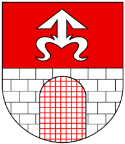 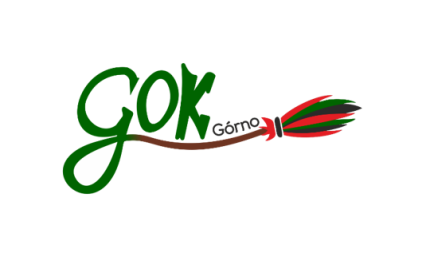 Formularz zgłoszeniowy uczestnika konkursu kulinarnego  „Smaki Wielkanocne” podczas imprezy pn. „Kiermasz Wielkanocny” 
na Placu Targowym w Górnie.Wystawca / Uczestnik……………………………………………………………………. Adres……………………………………………………………Miejscowość………………………………………………..Osoba do kontaktu …………………………………………Telefon…………………………………………………………Adres e-mail…………………………………………….  Liczba osób reprezentujących uczestnictwo w Konkursie ……………..Nazwa zgłaszanej potrawy  …………………………………………………Przystawka/Danie główne (niepotrzebne skreślić)Niniejszym zgłaszam siebie/ organizację/zespół do uczestnictwa w konkursie „Z jajkiem w roli głównej”, który odbędzie się dnia 09.04.2022 r. na terenie Targu Górno Oświadczam, że zapoznałem się z treścią Regulaminu  imprezy „Kiermasz Wielkanocny”, w ramach którego organizowany jest konkurs kulinarny.Dopełniając obowiązku informacyjnego zgodnie z art. 13 ogólnego rozporządzenia o ochronie danych osobowych z dnia 27 kwietnia 2016 r. (Dz. Urz. UE L 119 z 04.05.2016) informujemy, iż: 1) Administratorem Pani/Pana danych osobowych jest Gminny Ośrodek Kultury w Górnie, reprezentowany przez Kierownika. 2) Administrator wyznaczył Inspektora Ochrony Danych, z którym mogą się Państwo kontaktować we wszystkich sprawach dotyczących przetwarzania danych osobowych za pośrednictwem adresu email: inspektor@cbi24.pl lub pisemnie pod adres Administratora 3) Pani/Pana dane osobowe są przetwarzane w celu organizacji konkursu kulinarnego ”Smaki Wielkanocne”: 1) podane dane będą przetwarzane na podstawie art. 6 ust. 1 lit a), c) Rozporządzenia Parlamentu Europejskiego i Rady (UE) 2016/679 z dnia 27 kwietnia 2016 r. 2) Pani/Pana dane osobowe są przetwarzane na podstawie Ustawy z dnia 25 października 1991 o organizowaniu i prowadzeniu działalności kulturalnej (Dz.U.2020 poz. 194). 3) odbiorcami Pani/Pana danych osobowych będą wyłącznie podmioty uprawnione do uzyskania danych osobowych na podstawie przepisów prawa oraz podmioty uczestniczące w realizacji usługi. 4) Pani/Pana dane osobowe będą przetwarzane do momentu zgłoszenia sprzeciwu wobec ich przetwarzania, a w razie zgłoszenia sprzeciwu - przez okres przedawnienia roszczeń, jakie mogą przysługiwać osobie, której dane dotyczą; dane osobowe przechowywane będą w czasie zgodnym z przepisami prawa i zobowiązań wynikających z zawartych umów oraz w związku z realizacja obowiązku archiwizacyjnego. 5) posiada Pani/Pan prawo do żądania od administratora dostępu do danych osobowych, ich sprostowania, usunięcia lub ograniczenia przetwarzania lub odwołania uprzednio udzielonej zgody oraz prawo do przenoszenia danych wniesienia sprzeciwu wobec takiego przetwarzania, 6) ma Pani/Pan prawo wniesienia skargi do organu nadzorczego, 7) podanie danych osobowych jest dobrowolne, jednakże niepodanie danych będzie skutkować niemożliwością uczestnictwa w procesie realizacji usługi 8) dane osobowe nie będą przetwarzane w sposób zautomatyzowany w formie profilowaniaWypełniony formularz można złożyć w Gminnym Ośrodku Kultury w Górnie - Górno ul. św. Floriana 4, 26-008 Górno lub drogą mailową na adres gok@gorno.pl  
w terminie do 07.04. 2022 r.							 …………………………………………………………
(data i czytelny podpis)